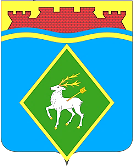 РОССИЙСКАЯ ФЕДЕРАЦИЯРОСТОВСКАЯ ОБЛАСТЬМУНИЦИПАЛЬНОЕ ОБРАЗОВАНИЕ «БЕЛОКАЛИТВИНСКОЕ ГОРОДСКОЕ ПОСЕЛЕНИЕ»АДМИНИСТРАЦИЯ БЕЛОКАЛИТВИНСКОГО ГОРОДСКОГО ПОСЕЛЕНИЯПОСТАНОВЛЕНИЕот 06.10.2023	№ 441г.  Белая КалитваО начале отопительного периода 2023-2024 годов на территории Белокалитвинского городского поселенияВ связи с понижением среднесуточной температуры наружного воздуха, руководствуясь пунктом 4.2 части 1 статьи 17 Федерального закона от 06.10.2003 года № 131-ФЗ «Об общих принципах организации местного самоуправления в Российской Федерации», в соответствии с Правилами предоставления коммунальных услуг собственникам и пользователям помещений в многоквартирных домах и многоквартирных домов, утверждённых постановлением Правительства РФ от 06.05.2011 года № 354, в целях обеспечения согласованных действий предприятий жилищно-коммунальной отрасли поселения, Администрация Белокалитвинского городского поселения п о с т а н о в л я е т :Установить даты начала отопительного периода 2023-2024 годов:С 8 часов 00 минут 09.10.2023 для учреждений образования, здравоохранения, культуры и социальной защиты населения, а также для учреждений, имеющих индивидуальные котельные;С 8 часов 00 минут 11.10.2023 для жилищного фонда, в котором собственниками жилых домов не установлены условия определения даты начала отопительного периода, а также если тепловая энергия для нужд отопления помещений подается по сети централизованного теплоснабжения (по заявкам руководителей в теплоснабжающие организации и при наличии технической возможности подключения).Рекомендовать руководителям учреждений образования, здравоохранения, культуры и социальной защиты населения:Оформить заявку в теплоснабжающую организацию;При отсутствии технической возможности теплоснабжающей организацией начать отопительный период в установленный срок, обеспечивать температурный режим в помещениях, согласно установленным нормам, за счет альтернативных источников отопления;Обеспечить ежедневную (до 10 часов 00 минут) передачу сведений о пуске тепла в разрезе объектов главному специалисту отдела муниципального хозяйства Администрации Белокалитвинского городского поселения Минеевой О.П. по телефону 8(86383)2-01-31.Рекомендовать руководителям БкРТС ООО «Донэнерго тепловые сети» и ООО «Распределенная генерация» обеспечить подачу теплоносителя в учреждения образования, культуры, здравоохранения, социальной защиты населения при наличии заявки и технической возможности подачи тепла.Руководителям управляющих организаций со дня начала отопительного периода в течении пяти дней до 10 часов 00 минут обеспечить ежедневную подачу сведений о пуске тепла в разрезе объектов главному специалисту отдела муниципального хозяйства Администрации Белокалитвинского городского поселения Минеевой О.П. по телефону 8(86383)2-01-31.Главному специалисту отдела муниципального хозяйства Администрации Белокалитвинского городского поселения Минеевой О.П. обеспечить ежедневную передачу сведений о пуске тепла на территории поселения до 12 часов 00 минут в отдел жилищно-коммунального хозяйства Администрации Белокалитвинского района.Постановление вступает в силу с момента его официального опубликования и подлежит размещению в сети интернет на официальном сайте Администрации поселения.Контроль за исполнением настоящего постановления оставляю за собой.Глава Администрации Белокалитвинского городского поселенияН.А. ТимошенкоВерно:Начальник общего отдела М.В.Баранникова